ТЕСТОВЫЕ ЗАДАНИЯ ДЛЯ ПОДГОТОВКИ К ЭКЗАМЕНУ НА ПЛАТФОРМЕ MOODLE1. В каких полупроводниковых приборах имеется два п – р переходаВыберите один ответ:a. биполярный транзистор                b. тиристорc. диод 2. Фотодиод в схемах включается в прямом направленииВыберите один ответ:а. Верноb. Неверно3. Как называется элемент: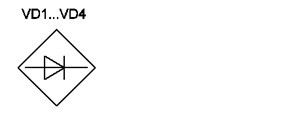 Выберите один ответ:a. стабисторb. трансформаторc. диодный мостd. симистор4. Как называется элемент, показанный на рисунке?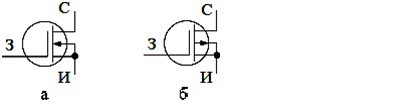 Выберите один ответ:a. полевой транзистор с изолированным затворомb. биполярный транзисторc. полевой транзистор с управляющим p-n переходом5. Какое значение напряжения стабилизации у стабилитрона КС156АВыберите один ответ:a. 1,56Вb. 15Вc. 5,6Вd. 56Вe. 15,6В6. Как называется элемент: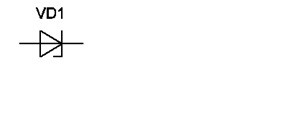 Выберите один ответ:a. тиристорb. стабилитронc. динисторd. транзисторe. диод7. Светодиод в схемах включается в прямом направленииВыберите один ответ:ВерноНеверно8. Какая схема включения транзистора показана на рисунке?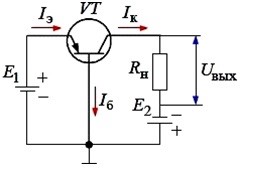 Выберите один ответ:a. ОКb. ОБc. ОЭ9. Какая схема включения транзистора обладает наилучшими усилительными свойствами?Выберите один ответ:a. ОБb. ОЭc. ОК10. Как называется элемент:
Выберите один ответ: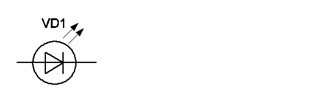 a. светорезисторb. светодиодc. фоторезисторd. фотодиод11. Сопротивление p-n-перехода в прямом включенииВыберите один ответ:a. малое значениеb. большое значение12. В полупроводнике p-типа:Выберите один ответ:a. дырки и электроны являются основными носителями зарядаb. дырки и электроны являются несновными носителями зарядаc.Дырки – неосновные носители заряда
     Электроны – основные носители зарядаd. Дырки – основные носители заряда
     Электроны – неосновные носители заряда13. Как называются выводы полевого транзистора?Выберите один ответ:a. анод, катод, управляющий электродb. база, коллектор, эмиттерc. анод, катод, сеткаd. сток, исток, затвор14. В полупроводнике n-типа:Выберите один ответ:a. дырки и электроны являются основными носителями зарядаb. Дырки – основные носители заряда
     Электроны – неосновные носители зарядаc. Дырки – неосновные носители заряда
     Электроны – основные носители заряда15. Сопротивление p-n-перехода в обратном направленииВыберите один ответ:a. имеет большое значениеb. имеет малое значение16. Из какого материала изготовлен элемент КД522А?Выберите один ответ:a. Димексидb. Германийc. Корундd. Кремний17. Обратный ток через p-n переходВыберите один ответ:a. обусловлен основными носителями заряда, поэтому имеет значительное значениеb. обусловлен основными носителями заряда, поэтому имеет малое значениеc. обусловлен неосновными носителями заряда, поэтому имеет малое значениеd. обусловлен неосновными носителями заряда, поэтому имеет большое значение18. Рассчитайте сопротивление цепи на выходе схемы при R1=1 кОм, R2=1 кОм, R3= 1 кОм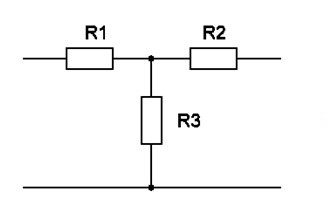 Выберите один ответ:a. 333 Омb. 1 кОмc. 1,5 кОмd. 3 кОм19. Рассчитайте сопротивление цепи при R1=1 кОм, R2=1 кОм, R3= 1 кОм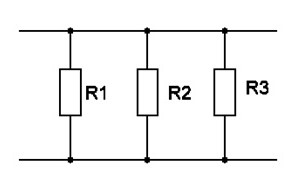 Выберите один ответ:a. 1,5 кОмb. 1 кОмc. 3 кОмd. 333,3 Ом20. Как называются  материалы, которые проводят электрический ток без разрушенияВыберите один ответ:a. проводникиb. диэлектрикиc. полупроводники21. Какой тип транзистора изображен на рисунке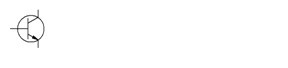 Выберите один ответ:a. p - p - nb. p – n – pc. n – p – nd. n - n - p22. Как называется элемент: 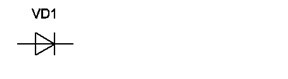 Выберите один ответ:a. тиристорb. диодc. стабилитронd. динистор23. Из какого материала изготовлен транзистор КТ3102Г?Выберите один ответ:a. германийb. кремнийc. титанd. арсенид галлия24. Как включается база-эмиттер переходВыберите один ответ:a. и в прямом и в обратномb. в прямом направленииc. в обратном направлении25. Как называется элемент:
Выберите один ответ: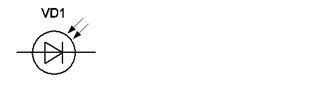 a. фотодиодb. фоторезисторc. фототранзисторd. светодиод26. Сопротивление p-n-перехода в прямом включенииВыберите один ответ:a. малое значениеb. большое значение27. Сопротивление p-n перехода в прямом направлении имеет малое значениеВыберите один ответ:ВерноНеверно28. Как называется этот вывод транзистора?
Выберите один ответ: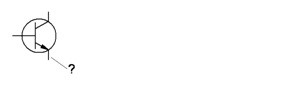 a. эмиттерb. коллекторc. база29. Обратный ток через p-n переходВыберите один ответ:a. обусловлен основными носителями заряда, поэтому имеет малое значениеb. обусловлен неосновными носителями заряда, поэтому имеет малое значениеc. обусловлен неосновными носителями заряда, поэтому имеет большое значениеd. обусловлен основными носителями заряда, поэтому имеет значительное значение30. В полупроводнике n-типа:Выберите один ответ:a. дырки и электроны являются основными носителями зарядаb. Дырки – основные носители заряда
     Электроны – неосновные носители зарядаc. Дырки – неосновные носители заряда
     Электроны – основные носители заряда31. В каких полупроводниковых приборах имеется два п – р переходаВыберите один ответ:a. тиристорb. биполярный транзистор                c. диод 32. На рисунке изображен p-n-p  транзистор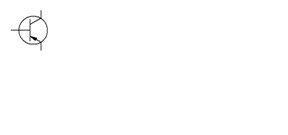 Выберите один ответ:ВерноНеверно33. Сколько p-n- переходов в биполярном транзисторе?Выберите один ответ:a. 1b. 3c. 4d. 234. Какая схема включения транзистора показана на рисунке?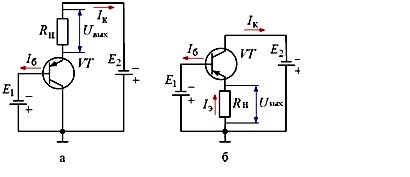 Выберите один ответ:a. ОЭb. ОБc. ОК35. В каком направлении включен p-n переход?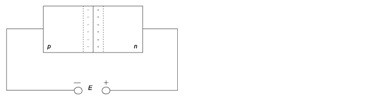 Выберите один ответ:a. прямое включениеb. обратное включение36. Чем обусловлен прямой ток?Выберите один ответ:a. основными носителями зарядовb. нейтральными носителями зарядовc. неосновными носителями зарядов37. Как называют схему с ОК?Выберите один ответ:a. базовый повторительb. эмиттерный повторительc. коллекторный повторитель38.Какая схема включения транзистора обладает наилучшими усилительными свойствами?Выберите один ответ:a. ОКb. ОБc. ОЭ39. Подпишите название выводов транзистора: 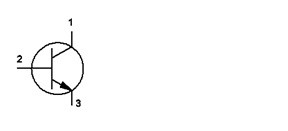 Выберите один ответ:a. 1 - эмиттер, 2 - база, 3 - коллекторb. 1 - база, 2 - эмиттер, 3 - коллекторc. 1 - база, 2 - коллектор, 3 - эмиттерd. 1 - коллектор, 2 - база, 3 - эмиттер40. Какому рисунку соответствует напряжение на выходе (на Rн) схемы?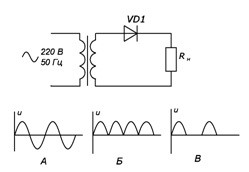 Выберите один ответ:a. Вb. Бc. А41. При последовательном соединении резисторов общее сопротивлениеa. увеличиваетсяb. уменьшаетсяc. не изменяется42. Сопротивление проводника 5 Ом, его проводимость равнаa. 0,2 (См)b. 50 (См)c. 10 (См)43. Какая формула выражает закон Ома для полной цепи:a  b    c   ρ 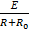 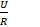 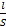 44. Второй закон Кирхгофа выражается формулойa. ∑ Iвх = ∑ Iвыхb. ∑ E = ∑ I·Rc. ∑ I = 045. Внутрь катушки вставили стальной сердечник. Как изменится индуктивность катушки a. увеличитсяb. уменьшитсяc. не изменится	46. Как записать формулу закона Ома  в цепи с индуктивностью?a. 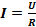 b. 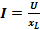 c. 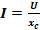 47. Выбрать схему, соответствующую векторной диаграмме (ВД)                  I                       a. цепь RC      U                                  b. цепь C                                           c. цепь L48. Индуктивное сопротивление катушки можно рассчитать по формуле: a.      ρ       b.      ω·L c.     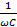 49. Определить правильное соотношение между линейными и фазными параметрами при соединении «звездой»a. Uл = Uф      Iл = Iфb. Uл = Uф      Iл =  √3·Iфc. Uл = √3· Uф       Iл = Iф50. Каким прибором можно измерить мощность постоянного тока?a. Амперметромb. Ваттметромc. Гальванометром51. Принцип действия электродвигателя основан наa.  силовом действии магнитного поля на проводник с токомb.  явлении электромагнитной индукцииc.  взаимодействии параллельных токов52. При параллельном соединении конденсаторов общая емкостьa. увеличиваетсяb. уменьшаетсяc. не изменяется53. Проводимость проводника 5 См, его сопротивление равно:a. 0,2 (Ом)b. 2 (Ом)c. 10 (Ом)54. Как изменится ток в цепи, если увеличится напряжение (R=const)a. увеличиваетсяb. не изменяетсяc. уменьшается55. Первый закон Кирхгофа выражается формулойa. ∑ I = constb. ∑ Iвх = ∑ Iвыхc.  I = U/R56. Закон Ома для действующих значений в цепи переменного тока   с емкостьюa. 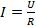 b. 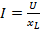 c. 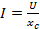 57. Емкостное сопротивление конденсатора можно определить по формуле:a.      ρ       b.      ω·L c.          58. Определить правильное соотношение между линейными и фазными параметрами при соединении «треугольником»a. Uл = Uф      Iл = Iфb. Uл = Uф      Iл =  √3·Iфc. Uл = √3· Uф       Iл = Iф     59. Каким прибором можно измерить сопротивление?a. Амперметромb. Ваттметромc. Омметром60. Преимущество схемы звезда с нулевым проводом в трехфазной цепиa. наличие двух рабочих напряжений (фазное и линейное)b. возможность включения несимметричной нагрузкиc. наличие защиты от перегрузокВОПРОСЫ ДЛЯ ПОДГОТОВКИ К ЭКЗАМЕНУПО УЧЕБНОЙ ДИСЦИПЛИНЕОП.02 ЭЛЕКТРОТЕХНИКА И ЭЛЕКТРОНИКАдля студентов II курса по специальности25.02.08 Эксплуатация беспилотных авиационных систем2023-2023 учебный годОпределение и классификация электронных приборовДвижение электронов в однородном ускоряющем и тормозящем электрических поляхЭлектропроводность полупроводников. Основы зонной теорииСобственная электропроводность полупроводниковПримесная электропроводность полупроводниковОбразование п.п. р-типа, n-типаp-n переход при прямом и обратном включенииДиоды: УГО, классификация, схема включения, ВАХРабочий режим диодаОднотактная схема выпрямления переменного токаДвухтактная схема выпрямления переменного токаСтабилитрон, основные параметры и ВАХ, схема включенияБиполярные транзисторы: УГО, классификация, ВАХОсновные условия изготовления биполярных транзисторовСхемы включения транзисторов: ОЭ Схемы включения транзисторов: ОБСхемы включения транзисторов: ОКЭмиттерный повторительПолевые транзисторы с управляющим p-n переходом: УГО, ВАХПолевые транзисторы МДП типа УГО, ВАХПленочные интегральные схемы. Гибридные микросхемы. Полупроводниковые микросхемы Оптоэлектронные приборы: фоторезисторы, фотодиоды, фототранзисторы, оптопараСветодиоды: структура, принцип действия, ВАХ, особенности примененияПоследовательное соединение  резисторовПараллельное соединение резисторовЭлектрическое поле и его характеристики  Электрическая емкость. Конденсаторы. Классификация конденсаторовСоединения конденсаторов. Законы соединений.Электрический ток, его разновидности, направление, величина Электрическая цепь и ее элементы: источники, приемникиЭлектрическое сопротивление и электрическая проводимость. Режимы работы электрической цепи: номинальный, холостого хода, короткого замыкания.Закон Ома для участка цепи и для полной цепи.Участки схем: ветвь, узел, контур. Законы Кирхгофа. Магнитное поле и его характеристики.Магнитные свойства вещества. Ферромагнетики. Петля гистерезиса.Электромагнитная индукция. Закон электромагнитной индукции.Переменный ток и его характеристики.(период, частота, угловая частота, фаза, начальная фаза, сдвиг фаз)Векторная диаграмма. Построение векторной диаграммы.Цепь переменного тока с активным сопротивлением.Цепь переменного тока с реактивным сопротивлениемНеразветвленная цепь переменного тока с RLC. Разветвленная цепь переменного тока (треугольник проводимости, формула общей проводимости;  треугольник мощности, формула общей мощности)Резонанс напряжений. Резонанс токов.Трехфазная система переменного тока (линейные и фазные токи и напряжения).Соединение потребителей звездой Соединение потребителей треугольником.Принцип действия асинхронного двигателя.Устройство и принцип действия машины постоянного токаПрактико-ориентированные заданияНайдите на предложенной схеме транзистор по схеме с ОЭОпределить общее значение сопротивления цепиРассчитать значение тока в цепиИзмерить значение сопротивления резистора с помощью мультиметраИзмерить значение тока в цепях транзистора (с использованием программ КТ)Измерить значение напряжения в цепях транзистора (с использованием программ КТ)Определить параметры сигнала по осциллограммеНа реальной электрической схеме найти основные пассивные ЭРЭНа реальной электрической схеме найти аналоговые микросхемыПо справочнику подобрать стабилитрон на напряжение …По справочнику определить параметры элемента….Найдите на предложенной схеме цифровую микросхемуНарисуйте схему выпрямленияНайти общее сопротивление, силу тока, напряжение на резисторе, полную мощность. Построить векторную диаграмму.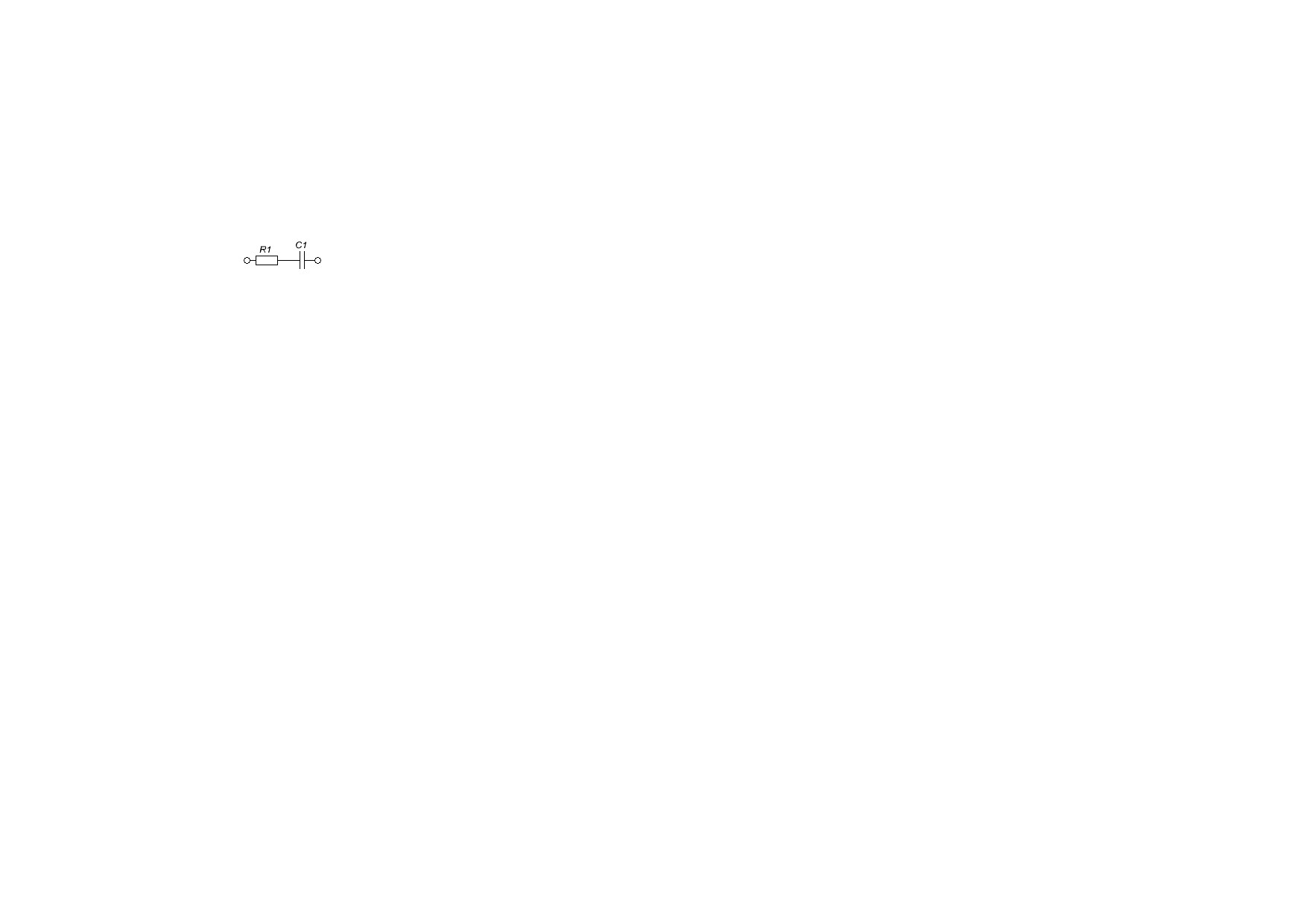  R=30(Ом)Xc=18(Ом)Uc=72(Ом)Z-?  I-? Ur-? S-? ВД15. Определить ёмкость конденсатора, при которой в цепи будет резонанс напряжений, если  ω = 1000 1/с, ХL = 20Ом.16. Фазные обмотки соединены по схеме «треугольник».  В фазе АВ – конденсатор, в фазе ВС- резистор, в фазе СА –катушка, Uл =220 В;  X с  = 27,5 ом; R = 100 ом;  XL  =110 ом; Найти:  Iф ,   Iл,    ВД17. Определить угловую частоту, при которой в цепи с последовательным соединением L = 0,04 Гн и конденсатора ХС = 80 Ом наступает резонанс напряжений.18. 19.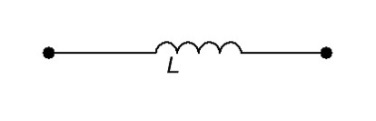 Дано:i= 7sin(1000t+20°)L= 0.03 (Гн)Определить: U-?, QL-? построить ВД.20. Дано:R1=4(Ом)    R4=4(Ом)R2=2(Ом)    R5=3(Ом)R3=8(Ом)    R6=15(Ом)Определить:  Rобщ.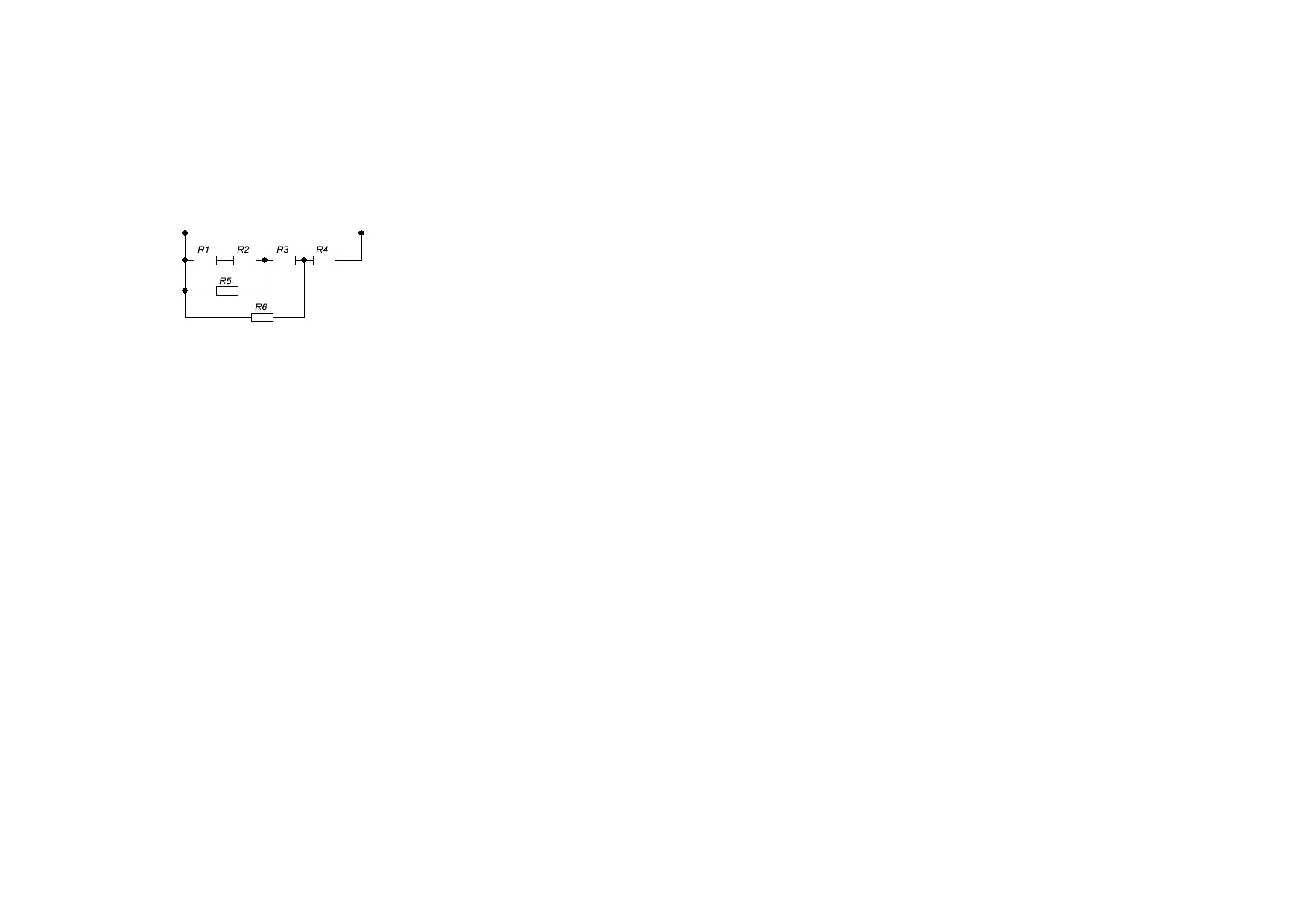 	21.  Определить частоту fp, при которой в последовательной цепи с индуктивностью L = 0,1 Гн и ёмкостью С = 25 мкФ наступает резонанс напряжений .	22. Дано: С1=С2=С3=20(мкф)	   С4=40(мкф)С5=С6=С7=10(мкф)Uобщ.=30(В)Определить: Собщ.; 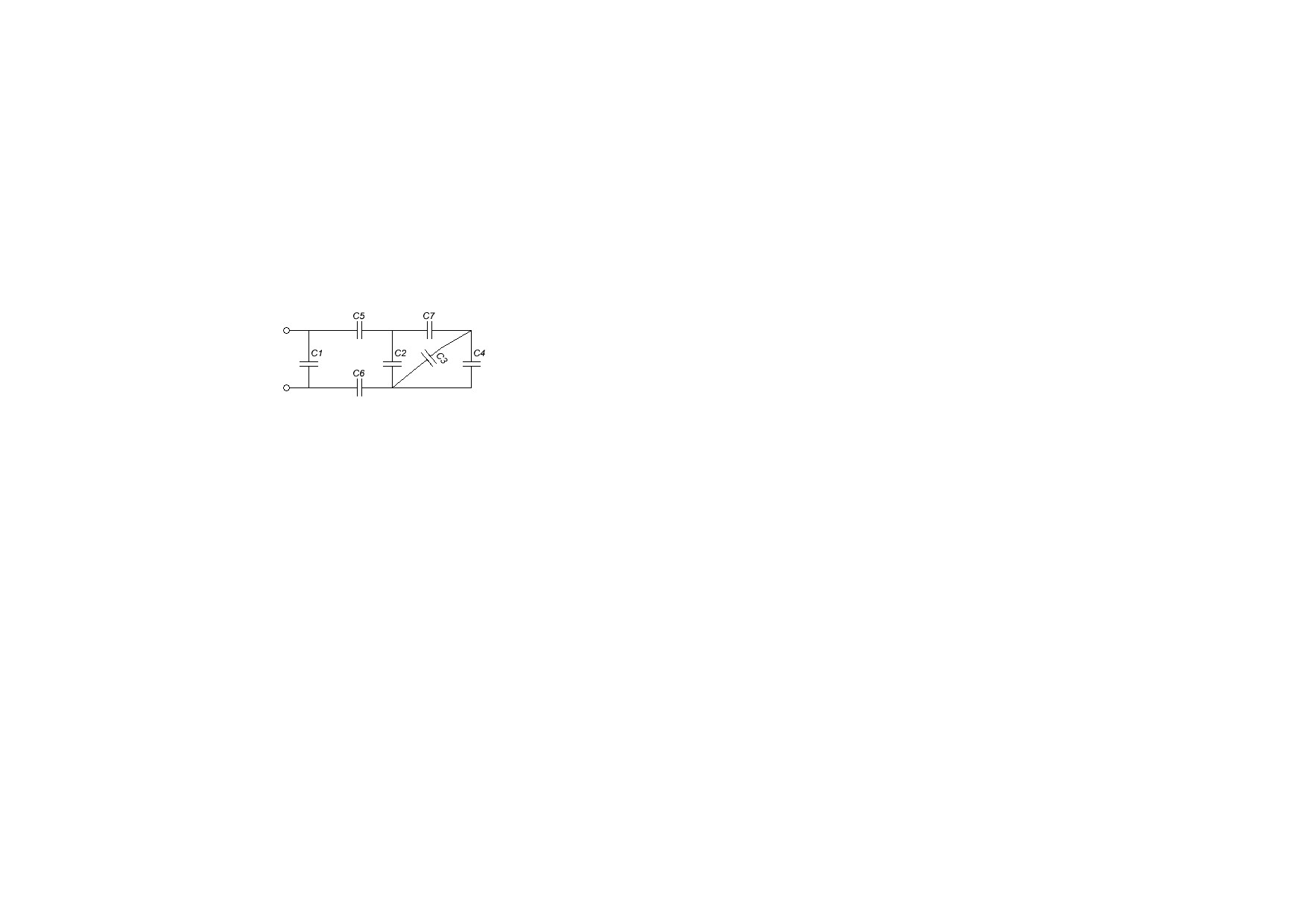 23. Составить уравнения по I и II законам Кирхгофа.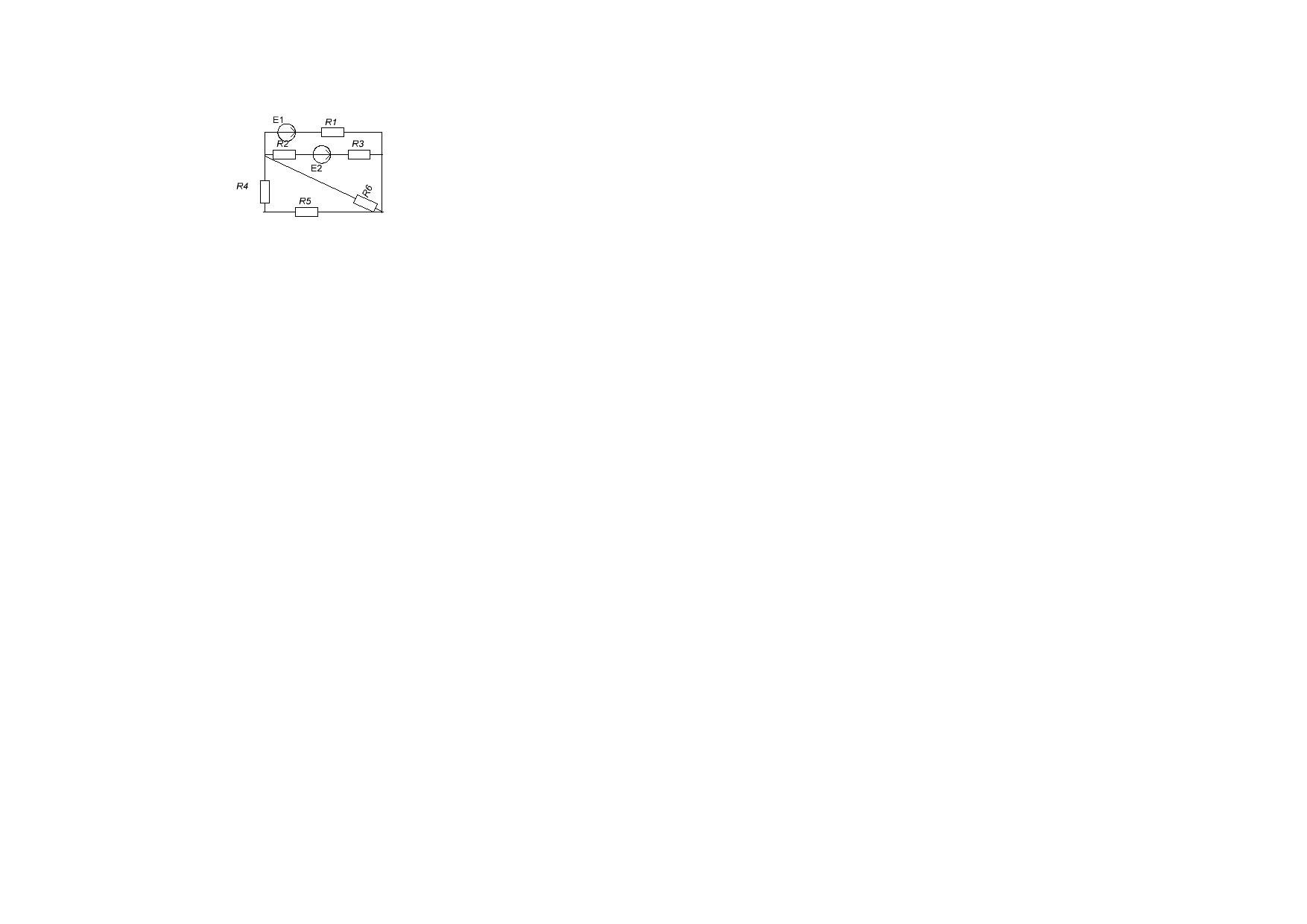 	24.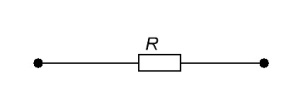 Дано:i= 5 sin(628t+70°)R= 40 (Ом)Определить: U-?, P-?  построить ВД.25. Составить уравнения по I и II законам Кирхгофа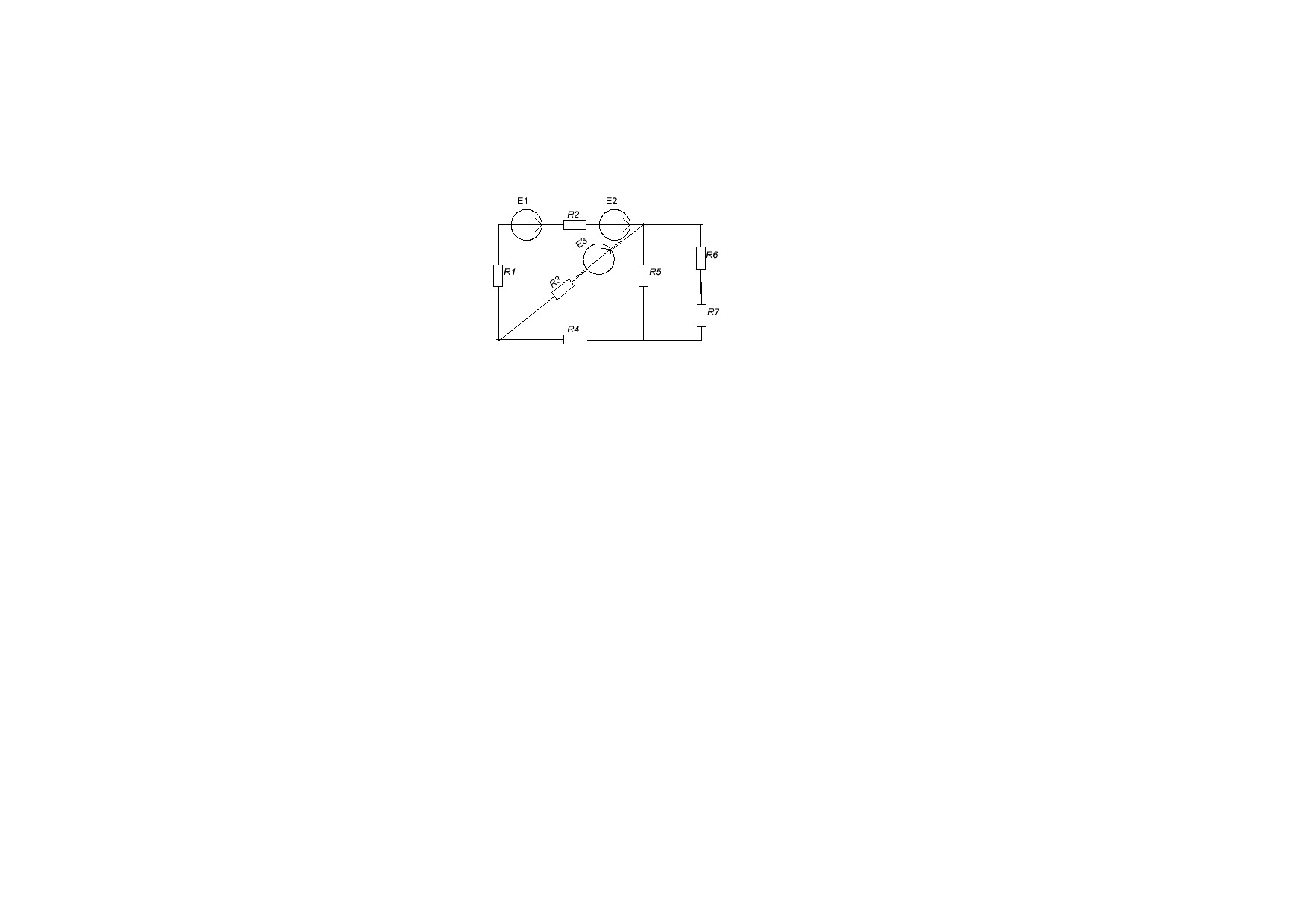 Основные источникиПолещук В.И. Задачник по электротехнике и электронике ОИЦ «Академия» 2016 – 256 с.Фуфаева Л.И Электротехника ОИЦ «Академия» 2018Шишмарев В.Ю. Измерительная техника ОИЦ «Академия» 2013Бондарь И.М. Электротехника и электроника- Ростов н./Д.: Феникс, 2012Немцов М.В., Светлакова И.И. Электротехника: учебное пособие для СПО-Ростов  н/Д.: Феникс, 2015 Немцов М.В., Немцова М.Л. Электротехника и электроника-М: Академия, 2013.Касаткин А.С., Немцов М.В. Электротехника - М.: Энергоатомиздат, 2012.Коровкин Н.В., Селина Е.Е., Чечурин В.А. Теоретические основы электротехники   сборник задач- СПб.: Питер, 2014.Прошин В.М Электротехника–М.: Издательский центр. “Академия” 2013-208 с.Синдеев Ю.Г. Электротехника с основами электроники Феникс, 2013Дополнительные источники:1. Немцов М.В., Немцова М.Л. Электротехника и электроника ОИЦ «Академия» 20102. Полещук В.И. Задачник по  электронике ОИЦ «Академия» 20103. Фуфаева Л.И. Сборник практических задач по электротехнике. 2010Интернет-ресурсы:1.www.electrik.org Вопросы и ответы по электротехнике.2.www.vsya-elektrotehnika.ru Курс предмета «Электротехника и электроника».3.www.elektrotchnika.info Электротехника,  электроника и импульсная техника.uL  = 56,4 sin(314t + 40°)R = 6 ОмХC = 12 ОмХL = 4 Омi - ? uR - ? uC - ? u - ? P - ? S - ?  ВД - ?